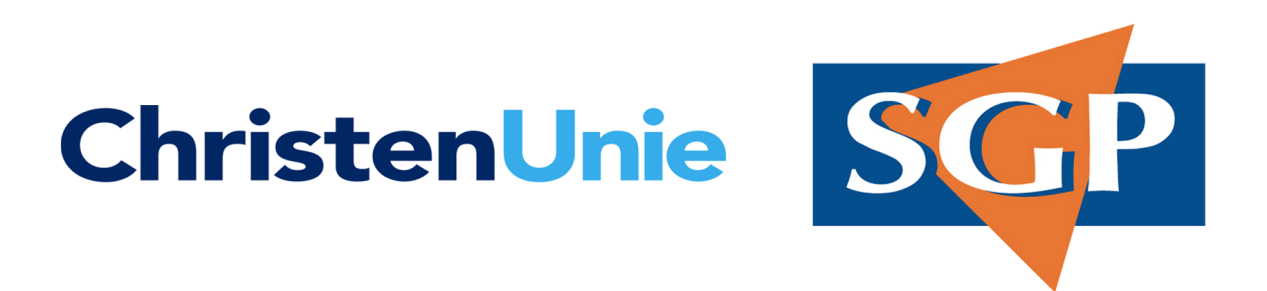 Schriftelijke vragen betreffende betaald parkerenAan de voorzitter van de gemeenteraad, 				 Den Haag, 26 januari 2015Geachte voorzitter, Tijdens de begrotingsbehandeling stelde onder andere de ChristenUnie/SGP-fractie de weerstand tegen de invoering van betaald parkeren in Duindorp aan de orde. Zij besteedde hierbij aandacht aan de aanwezigheid van bedrijfswagens die een grote bijdrage leveren aan het parkeerprobleem in woonwijken en zeker ook in Duindorp. Het zit mijn fractie dwars dat het college betaald parkeren invoert zonder grondig naar alternatieve oplossingen te kijken. Wethouder De Bruijn daagde mij tijdens de begrotingsbehandeling uit om zelf met een oplossing voor de bedrijfswagenproblematiek te komen. Gelet daarop stelt de ChristenUnie/SGP-fractie, conform artikel 30 van het reglement van orde, de volgende vragen:Het weren van bedrijfswagens uit woonwijken draagt bij aan het verkleinen van de parkeerproblematiek. Dat kan worden gerealiseerd middels een aanpassing van de APV, namelijk met een toevoeging aan artikel 5 Parkeerexcessen. Uiteraard begrijp ik dat er een reële alternatieve parkeergelegenheid voor bedrijfswagens moet zijn, eventueel zelfs bewaakt. De ChristenUnie/SGP-fractie bepleit één of meerdere proeven. In ieder geval eentje met betrekking tot Duindorp. Zolang er geen bouwactiviteiten zijn op het Norfolk-terrein kan dit fungeren als parkeerterrein voor bedrijfswagens gedurende een pilot in Duindorp.  Een andere mogelijkheid is het deel van de Houtrustweg tussen de Zeezwaluwstraat en het Zuidelijk Havenhoofd.Heeft u zicht op het aandeel van bedrijfsvoertuigen (conform de omschrijving daarvan in de “Regeling Voertuigen”) in de parkeerdruk in alle wijken van Den Haag? Kan het college daarover cijfers aan de raad presenteren? Zo nee, is het college bereid het aandeel bedrijfsvoertuigen in de parkeerdruk per wijk te onderzoeken?Zijn er wijken waar door het weren van bedrijfsvoertuigen de parkeerdruk dermate omlaag gaat dat de invoering van betaald parkeren kan worden voorkomen of waar betaald parkeren overbodig wordt?Is het college bereid om een aanpassing van de APV te onderzoeken, zodat bedrijfsvoertuigen uit woonwijken geweerd kunnen worden? Is het college bereid dit jaar een pilot ‘bedrijfswagens de wijk uit’ uit te voeren in Duindorp? Zo ja, is het college bereid de invoering van betaald parkeren in Duindorp op te schorten tot ten minste het einde van deze pilot? Zo nee, is het college bereid in een andere wijk waar invoering van betaald parkeren wordt overwogen een dergelijke pilot uit te voeren? Graag een toelichting. En bent u bereid deze vragen onder 3 voor 2 februari a.s. te beantwoorden? De ChristenUnie/SGP-fractie krijgt regelmatig klachten van onder andere kerken, andere religieuze instanties en (sport-)verenigingen over het betaald parkeren. Het bezoeken van sociale activiteiten zou afnemen vanwege het betaald parkeren. Ook zou toenemende vereenzaming van sommige ouderen verband houden met de invoering van betaald parkeren. In het coalitieakkoord geeft het college aan dat er bij goed parkeerbeleid aandacht moet zijn voor de specifieke positie van maatschappelijke en sociale organisaties.Kunt u aangeven of er al een oplossing op handen is voor de parkerende bezoekers van onder andere kerken en (sport-)verenigingen? Bent u bereid de betaald parkeertijden zo aan te passen, dat bezoekers van bijvoorbeeld zondagse kerkdiensten geen last (meer) hebben van betaald parkeren (als betaald parkeren in Duindorp onverhoopt doorgaat, zou het mooi zijn als met het oog op de kerkdiensten in de Prinses Julianakerk op zondagavond betaald parkeren niet eerder ingaat dan om 20.00 uur)?  Zo niet, op welke manier komt u dan (bezoekers van) kerken en (sport)verenigingen tegemoet?In de nieuwe Wmo wordt een groter beroep gedaan op mantelzorgers. Voor hen is een aparte parkeervergunning beschikbaar. Deze kost in de gemeente Den Haag €36,- per jaar en €13,- aan leges. Evenals de ChristenUnie/SGP spreekt het college uit mantelzorgers te waarderen en te willen ontzien als het gaat om betaald parkeren.Bent u bereid de parkeerkaart voor mantelzorgers voortaan gratis te verstrekken? Zo nee, waarom niet? Kunt u onderzoeken of de 400 uur, die via een parkeervergunning voor mantelzorgers beschikbaar is, toereikend zijn? Bent u zo nodig bereid het aantal uren uit te breiden dan wel deze uitbreidingsmogelijkheid gratis aan mantelzorgers te bieden? Graag een toelichting.   Het is goed dat er de mogelijkheid is om als persoon met een handicap een individuele gehandicaptenparkeerplaats aan te vragen. Helaas vallen dergelijke parkeerplaatsen vaak dermate groot uit, dat er bij wijze van spreken een vrachtwagen kan worden geparkeerd. Terwijl er vaak maar een auto met bescheiden buitenmaten van gebruik maakt. Dat kost in wijken met hoge parkeerdruk weer onnodig ruimte. Dat leidt er ook toe dat mensen die recht hebben op zo'n parkeerplaats, deze toch niet aanvragen, omdat het zo'n groot beslag legt op de schaarse parkeerruimte in de buurt. Deze problematiek van grote parkeervakken voor veelal kleine auto's doet zich ook voor bij autodelen via commerciële organisaties als Greenwheels en ConnectCar.Herkent u de geschetste problematiek? Bent u bereid zich in te zetten voor beter, voor flexibeler maatwerk als het gaat om de afmetingen van individuele gehandicaptenparkeerplaatsen en parkeerplaatsen voor auto's van bijvoorbeeld Greenwheels? En bent u bereid het huidige areaal aan dergelijke parkeerplaatsen nog eens grondig tegen het licht te houden?Pieter GrinwisChristenUnie/SGP